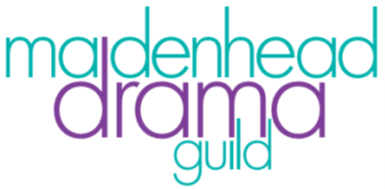 Agenda for the Annual General Meeting of Maidenhead Drama Guild 26th May 2020Due to government restrictions this meeting will be held onlineWelcome from the ChairAdoption of minutes from the AGM held on 14th May 2019The Chairman’s Report 2019/20The Treasurer’s Report and Accounts 2019/20The Artistic Director’s Report 2019/20The Election of Officers and Committee MembersNotesElection of Officers and Committee will be decided by a majority of those members present. Any nomination which is not opposed must also receive the support of at least 25% of the members present. Should there be no nomination for a particular post, expressions of interest are to be passed to the Secretary for consideration for future co-option onto the committee. All members unable to attend the Annual General Meeting are entitled to a postal vote for the election of Officers and Committee. Postal votes should be received by the Secretary at least 24 hours before the meeting begins. However the postal vote will be considered void in the event of the member being present at the AGM. 